杭州电子科技大学2019级研究生缴费须知亲爱的新同学：为方便同学们缴纳学杂费，避免长途携带大额现金带来的安全隐患，现将我校具体缴费事项通知如下：★缴费时间：8月 1日至 8月 31日  ★缴费方式（可选择以下任一方式缴纳学费）：方式一：（推荐）通过手机支付宝APP缴费（无手续费，不受地域限制，可代缴，可部分缴费）。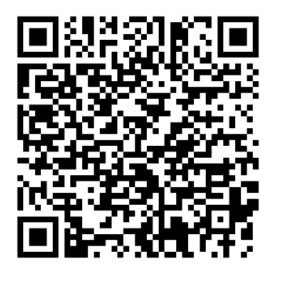 方式二：手机（微信、支付宝）扫工行二维码缴费（无限额控制、无手续费，不需开通网银，不受地域限制，可部分缴费，仅支持工商银行卡）。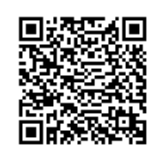 方式三：通过工行网上银行缴费（无手续费，不受地域限制，可部分缴费，仅支持工商银行卡）。方式四：工商银行柜台缴费（仅限省内缴费，在省内缴费的外省籍学生照此办理，免手续费）中国工商银行  浙江省分行  现金收费  凭条科目：（贷）                                 年    月   日            交易代码：注意事项1. 学生在银行缴费后，一定要当场核对缴费回单(学号、学生姓名、金额)正确与否，并妥善保管。2.请勿将非表内收费项目款项汇入学校收费帐户。3.若该网银用户是口令卡用户，有可能学校的学杂费用会超过支付权限，建议到银行网点申领电子密码器或者U盾。4. 学校开学后统一发的银行卡用于奖助金、毕业设计补贴、毕业学费清算等的发放，在校期间请务必保持该卡有效。5.如需生源地贷款的学生，可向银行提供我校学费账户信息单位名称：杭州电子科技大学单位账号：1202026209008806216-000000002开户银行：工行杭州高新支行若对学费尚有疑问，可咨询计财处0571-86915019，也可关注“杭州电子科技大学计财处”官方微信公众号。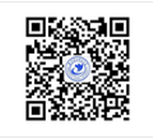 杭州电子科技大学二〇一九年七月★★★温馨提醒：根据《国务院办公厅关于将大学生纳入城镇居民基本医疗保险试点范围的指导意见》（国办发〔2008〕119号文件）精神，在杭高校大学生需参加杭州市城乡居民基本医疗保险，保费标准：60元/年（大学生医保每人每年240元，其中个人缴纳60元，财政补贴180元。）缴费方式：个人缴纳部分通过手机支付宝APP“杭电缴费大厅”选择“2019级新生医保”进行缴款，按学制一次性缴费（专升本两年120元，研究生三年180元，本科生四年240元）。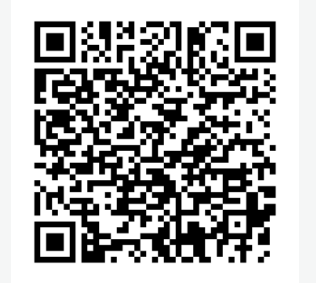 （可通过手机支付宝扫二维码直接进入“杭电缴费大厅”）缴费时间：8月23日至9月9日特别说明：由于杭州市城居医保存在参续保期和待遇结算年度，因此，建议新生务必在规定的时间内完成医保费用缴纳，以免影响最基本的医疗保障。医保费用缴纳咨询电话：0571-86919068转822                                                           杭州电子科技大学                                                             二〇一九年七月银行填写本部分由银行填写用户填写用户姓名 学生本人姓名            编号    学号        期次缴费金额（大写）                                                     ￥                     收费单位 杭州电子科技大学  12020723缴费种类：学费    □电费    □电话费  □水费  □手机费  □寻呼费  □报刊费          □煤气费  □路桥费  □税款    □其他                             